2019 Registration Form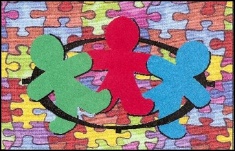 Circle of Friends Day CampAt the Hormel Historic Home208 4th Ave. NW ~ Austin, MN ~ 55912Camp Dates: June 24-June 28Camp Directors: Jenni Harves and Lynsey (Petersen) O’Donnell1st -5th GradeMonday-Thursday 9:30 a.m.-2:45 p.m. Friday 9:30 a.m. – 12:45 p.m.Facility will open at 9 a.m. daily, and close 15 minutes after camp concludes 2019 Registration FormCircle of Friends Day CampAt the Hormel Historic Home208 4th Ave. NW ~ Austin, MN ~ 55912Camp Dates: June 24 – June 28Camp Directors: Jenni Harves and Lynsey (Petersen) O’Donnell1st -5th GradeMonday-Thursday 9:30 a.m.-2:45 p.m. Friday 9:30 a.m. – 12:45 p.m.Facility will open at 9 a.m. daily, and close 15 minutes after camp concludes.